1.	Szerkeszd meg a következő szögeket: 30°; 105°; 255°; 300° és 67,5°!2.	Rajzolj szögmérővel 40°-ot és 125°-ot!3.	Mérd meg az adott szögeket! Hogy nevezzük őket?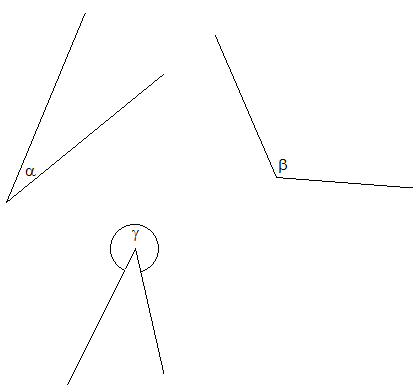 10.	Végezd el a mértékegységek átváltását!	300°=		=	°4.	3. 4. Másold át az adott szöget!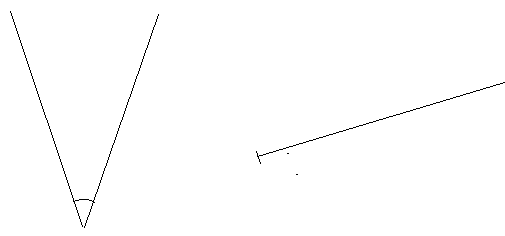 5.	Szerkeszd meg a 2; + és - szögeket! Felezd meg az α szöget! Szerkeszd meg a β szög negyedét!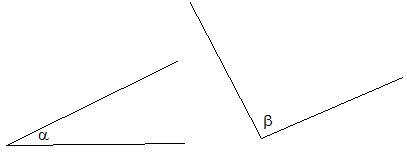 6.	Hány átlója van egy 25 szögnek?7.	Mi a tompaszögű háromszög?9.	Számítsd ki a háromszög ismeretlen belső és külső szögeit!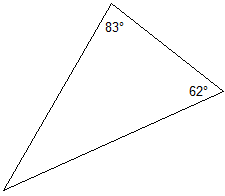 10.	Egy háromszög két oldala 7,4 cm és 5,3 cm. Milyen hosszú lehet a harmadik oldala?11. Jelöld pirossal a tompaszögeket, kékkel a hegyesszögeket, zölddel a derékszögeket. Milyen szögeket nem jelöltünk meg? Melyek a konkáv sokszögek?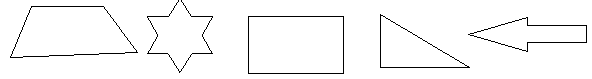 12. Írd a háromszögek alá, hogy szögeik szerint milyen háromszögek!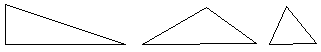 